ANUNCIO DE REGATA“I FECHA ZONAL NORTE 2020”Antofagasta, 04 y 05 de Abril 2020.1. LUGAR Y FECHA El Campeonato Inter-Escolar 2020 de las Clases Optimist, Láser 4.7 y Láser Radial, correspondiente a la primera fecha del Campeonato Zonal Norte de Escuelas de Vela 2020 se realizará en la bahía de Antofagasta, frente a la plaza de los eventos, los días 04 y 05 de abril de 2020. La sede del evento será el Club de Yates de Antofagasta y es clasificatorio para: Sudamericano de Láser Rio de Janeiro, Agosto 2020Nacional Chileno Clase Optimist, Diciembre 2020Semana Internacional de Algarrobo, Septiembre 2020Semana de Buenos Aires, Octubre 2020 (Láser)Campeonato Nacional de Escuelas de Vela 2020Nacional Chileno Clase Láser Valdivia, Enero 2021 2. AUTORIDAD ORGANIZADORA El Campeonato está organizado por el Club de Yates de Antofagasta   3. REGLAS El Campeonato estará regido por las siguientes Reglas:Las Reglas del Reglamento de Regatas a Vela (RRV) 2017-2020; Las Reglas de  Optimist. Las Reglas de la Clase Internacional Láser. Las Instrucciones de Regata (IR) y sus modificaciones. Las prescripciones de la Autoridad Nacional cuando sean aplicables. La publicidad será restringida a  de acuerdo a  20 de  Comité Organizador podrá requerir a los competidores la exhibición de la publicidad del Auspiciante del evento. Las Instrucciones de Regata estarán, en formato digital, a disposición de los participantes al momento de efectuar la pre-inscripción. 4. ELEGIBILIDAD Los competidores deberán cumplir con el Código de Elegibilidad de  de acuerdo a  19 de  Para la Clase Internacional Optimist: avanzados hasta 15 años de edad cumplidos en el año 2020. 5. CATEGORÍAS: Las categorías se entenderán por constituidas cuando el número de inscritos en éstas y efectivamente en el agua, sea igual o superior a los tres (3) timoneles. OptimistNovicios Damas: hasta los 12 años cumplidos en el 2.020Avanzados Damas: hasta 15 años cumplidos en el 2.020Novicios Varones: hasta los 12 años cumplidos en el 2.020Avanzados Varones: hasta 15 años cumplidos en el 2.020Nota: En la categoría novicios solo podrán participar aquellos timoneles que cumplan con la edad. Si un timonel de la categoría novicios opta por inscribirse en la categoría avanzados puede hacerlo solicitándolo por escrito a la organización hasta el inicio de la Reunión de Timoneles.Láser Radial: Todos los inscritos hasta 18 años4.7: Todos los inscritos hasta 18 añosOpen Radial: Categoría abierta a todo competidor mayor de 18 años6. PROGRAMA  7. DESCARTES Están programadas 6 regatas. El campeonato será válido con las regatas que se hayan podido largar hasta el día domingo 05 de Abril 15:30 hrs. Corridas 5 regatas o menos, se sumaran los puntos de todas las regatas, sin descarte. Corridas 6 regatas, se sumaran todas las regatas, descartando su peor puntuación (un descarte). 8. SISTEMA DE PUNTAJE  Se utilizará el sistema de “puntaje bajo” de acuerdo al Apéndice “A 4.1” de  del R.R.V. Se tendrán en cuenta los puntajes dentro de cada Clase. 9. RECORRIDOPara los Optimist se podrá utilizar un recorrido Trapezoidal a cuatro piernas o Barlovento/Sotavento a dos piernas (Ver Anexo I) según criterio del Comité de Regata.Para los Láser se utilizará recorrido Barlovento/Sotavento a cuatro piernas (Ver anexo I). 10. SEGURIDAD Además de lo especificado en las Reglas de  4.2(a) y (b), 4.3(a) y (b), cada barco deberá llevar a bordo y amarrado un remo con una superficie no menor a los 0.025 metros cuadrados.Cada competidor deberá usar un elemento de flotación personal durante todo el tiempo que se encuentre en el agua. Esto modifica la regla 40 del RRV. Los flotadores de las embarcaciones deberán estar en buenas condiciones e inflados al ir al agua11. BOTES DE APOYOTodos los botes de apoyo deberán registrarse con el Comité Organizador y deberán  cumplir con las reglas establecidas por éste. 12. RESPONSABILIDADLos participantes compiten enteramente bajo su propio riesgo y responsabilidad. Ver RRV 4, “Decisión de Regatear”. Los participantes compiten enteramente a su propio riesgo y bajo su entera responsabilidad. La entidad organizadora del campeonato, Club de Yates de Antofagasta y las instituciones y personas vinculadas a la organización y conducción de la competencia no son pasibles de responsabilidad alguna por daños, lesiones, o pérdidas, sean éstas personales o materiales, causadas a, o por los participantes, antes, durante o después, o en relación con este evento.13. COSTO DE INSCRIPCIONESEl costo de la inscripción será liberado para cada participante. 14. INSCRIPCIONESLas inscripciones se realizarán a través del Formulario de Inscripción  enviándolo por mail cyatesan@vtr.net o presentándolo en la sede del Campeonato hasta las 11:00 hrs. del día sábado 04 de Abril del 2019. 15. ALOJAMIENTOAlojamiento Marinero: Se dispondrá de alojamiento marinero correspondiente a colchonetas ubicadas en el gimnasio del Club. Se dispone de un número limitado de camas por lo cual agradecemos solicitar las reservas antes del 27 de Marzo del 2020 por mail a cyatesan@vtr.net y por el mismo medio se confirmará la solicitud.El Alojamiento Marinero es exclusivamente para Competidores, un Entrenador o un Delegado por Club. Los alojamientos estarán disponibles desde el viernes 03 hasta el domingo 05 de Abril.Deberán traer saco de dormir.Las delegaciones que deseen llegar antes del día 03 deben contactarse con la organización del Campeonato. 16. PREMIOSa) Sin perjuicio de lo estipulado en las instrucciones de Regata del Campeonato Zonal Norte 2020, se otorgarán los siguientes premios a las categorías que se constituyan como tales:OPTIMIST:Categoría Novicios en Damas y Varones: 1º, 2º Categoría Avanzados en Damas y Varones: 1º, 2º LASER:Láser Radial	1º, 2º Láser 4.7	1º, 2º Open Radial	1º, 2º b) Si la categoría cuenta con cinco o más inscritos, entonces se premiará a los tres primeros lugares.c) El Comité Organizador podrá disponer la entrega de premios o estímulos adicionales.18. CARRITOS PARA LOS BARCOS No se proveerán carritos. Cada competidor podrá traer su carrito.19. CONTACTOS Club de Yates de Antofagasta 
Av. Balmaceda Nº 2705 – Antofagasta, ChileAt.: Theodoros Skamiotis M. Teléfonos: (55) 2789531 – 2789530 – 2789533Email: theskamar@vtr.net ANEXO IRECORRIDOSClases Optimist 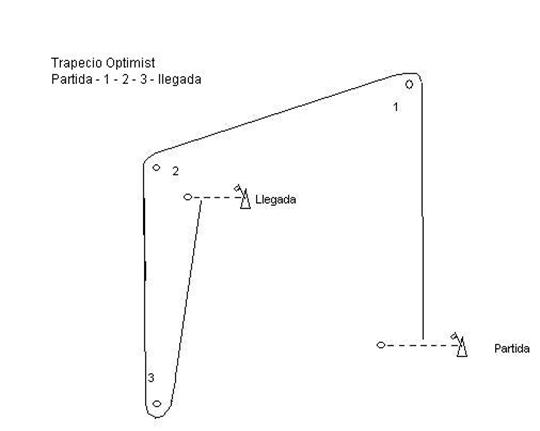 Laser Radial y 4.7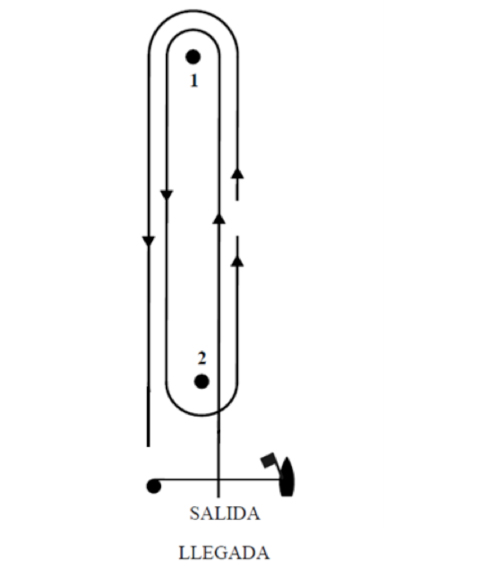  DIAHORAEVENTOViernes 03 Abril12:00Arribo de competidores.Sábado 04 Abril08:00Recepción, Inscripción y Control de Embarcaciones.Sábado 04 Abril11:00Reunión de Timoneles y EntrenadoresSábado 04 Abril11:30Zarpe flota a las canchasSábado 04 Abril12:001º Regata, 2º Regata, 3º Regata y 4º RegataSábado 04 Abril19:00Reunión de camaraderíaDomingo   05 Abril11:305º Regata y 6º Regata Domingo   05 Abril17:00Ceremonia de Clausura y Entrega de Premios.